О проведении плановой  выездной проверки сельского поселения Кривле-Илюшкинский сельсовет муниципального района Куюргазинский район Республики Башкортостан11 июля 2017 года Управлением Россельхознадзора по Республике Башкортостан проведена плановая выездная проверка в отношении администрации сельского поселения Кривле-Илюшкинский сельсовет муниципального района Куюргазинский район. В ходе проверки выявлено нарушение, выразившееся в повреждение лесного насаждения на земельном участке сельскохозяйственного назначения с кадастровым номером 02:35:000000:191  путем спиливания  деревьев  на площади  0,00075 га. По данному факту государственным инспектором отдела государственного земельного надзора в отношении главы сельского поселения составлен протокол об административном правонарушении по ч. 2 ст. 10.10 КоАП РФ. Выдано предписание об устранении нарушений законодательства в сфере охраны и использования земельных участков сельскохозяйственного назначения  со сроком исполнения  до 09.04.2018  года.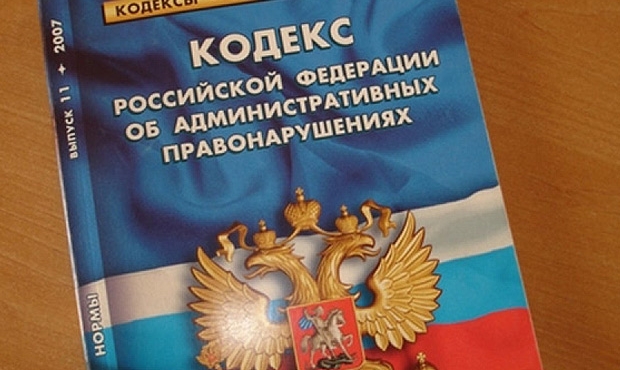 